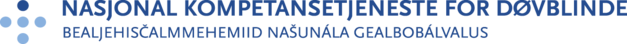 Nyhetsbrev NKDB – nr.7 2021Heisann!   Høstsesongen er i gang. Det er bare å brette opp ermene, ikke armene, som det noen ganger blir sagt. Vi har allerede deltatt på Arendalsuka, riktignok digitalt på grunn av koronasituasjonen, men du vil finne flere poster fra denne politiske møteplassen på Twitter og Facebook hos oss.I neste uke skal Eikholt feire sitt utsatte 40-årsjubileum, både fysisk og digitalt. Vi gleder oss til å følge begivenheten. Noe annet vi ser frem til, er årets nasjonale rådgiversamling i Trondheim i midten av september. Endelig skal vi møtes fysisk igjen, det er over to år siden sist gang. Verden går altså fremover, hvis noen skulle være i tvil.Husk fremdeles å ta vare på hverandre, vask hendene og følg med på kvalitetssikret informasjon om koronaviruspandemien her på Helsenorge.no.Følg oss på Facebook, Instagram, Twitter og YouTube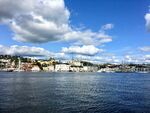 Digital deltagelseDenne uka deltar vi digitalt på Arendalsuka. Følg med på våre sosiale medier.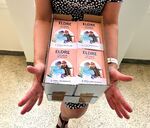 Sommerens nye bok fra ossNå kan vi presentere brosjyren Eldre med nedsatt syn og hørsel, også bare kalt Eldreboken. Dette er en liten bok om eldre som har problemer med både syn og hørsel.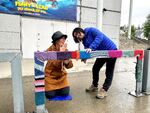 Takk, gode strikkereEt imponerende strikkesamarbeid muliggjorde garngraffiti-kampanjen i juni. Vi takker alle som har vært med å strikke kule, kreative og fargerike lapper til oss.